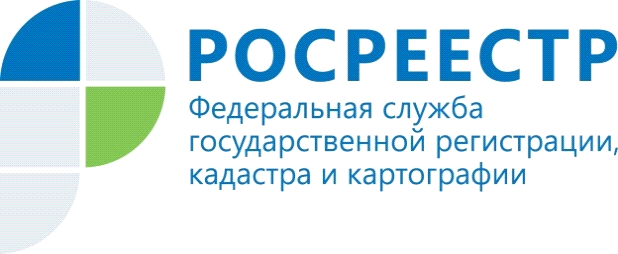 Управление Росреестра по Красноярскому краю разъясняет: как выбрать кадастрового инженера?Кадастровые инженеры - это специалисты, осуществляющие подготовку документов (технические и межевые планы, акты обследования и т. д.) для постановки недвижимого имущества на государственный кадастровый учет. От знаний и навыков кадастрового инженера зависит достоверность подготовленных им документов, необходимых для проведения кадастрового учета и регистрации прав.В связи с этим, в Управление Росреестра по Красноярскому краю регулярно обращаются граждане с вопросом, как выбрать квалифицированного кадастрового инженера? Получить достоверные сведения о кадастровом инженере можно на официальном сайте Росреестра благодаря электронному сервису «Реестр кадастровых инженеров»  (https://rosreestr.ru/wps/portal/ais_rki) . С помощью реестра пользователь увидит, обладает ли действующим аттестатом кадастровый инженер (а значит, имеет право осуществлять свою деятельность), в таком случае в графе «статус» отобразится зеленая галочка. Отметка в виде красного креста будет означать, что данный специалист лишен аттестата и не имеет права предоставлять свои услуги гражданам.Также заявитель может познакомиться с итогами профессиональной деятельности специалиста – например, насколько верно были подготовлены документы и как часто принимались отрицательные решения в отношении подготовленных документов. Отметим, что сервис «Реестр кадастровых инженеров» осуществляет свою работу бесплатно и не требуют дополнительной регистрации.Пресс-службаУправления Росреестра по Красноярскому краю: тел.: (391) 2-226-767, (391)2-226-756е-mail: pressa@r24.rosreestr.ruсайт: https://www.rosreestr.ru Страница «ВКонтакте» http://vk.com/to24.rosreestr